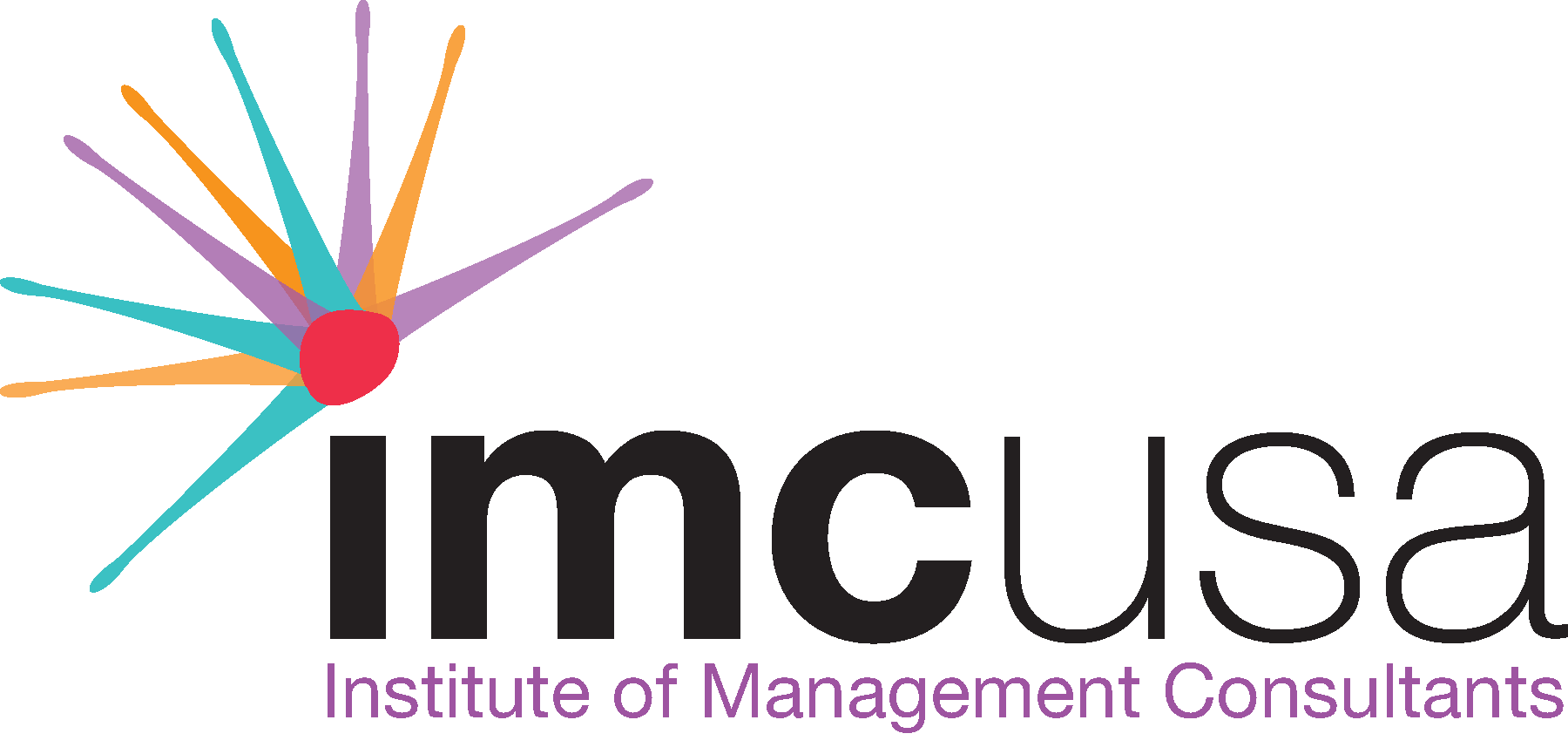 The CMC® Emeritus candidate must currently be a CMC in good standing and consulting less than 25% of the time, exclusive of pro bono work.         The CMC® will be 66 years of age or older.         The CMC® will have been a member of IMC USA for at least 10 years.        The CMC® will achieve a minimum of 90 points when calculating age + years of membership, with the following options for bonus points: 5 points if the CMC is an FIMC, 3 points per year as IMC USA Chair or Treasurer, 2 points per year as IMC USA Conference Chair, 1.5 points per year as IMC USA Board Member, 1 point per year as Chapter President, 1 point per year as CMC, and 1 point per year of IMC Membership.Current CMC® Emeritus' annual CMC® fees are $150. They are voting members, receive full benefits of the Institute, and triennial certification renewal is not required. To become a CMC Emeritus please fill out the CMC Emeritus Application to confirm eligibility. 